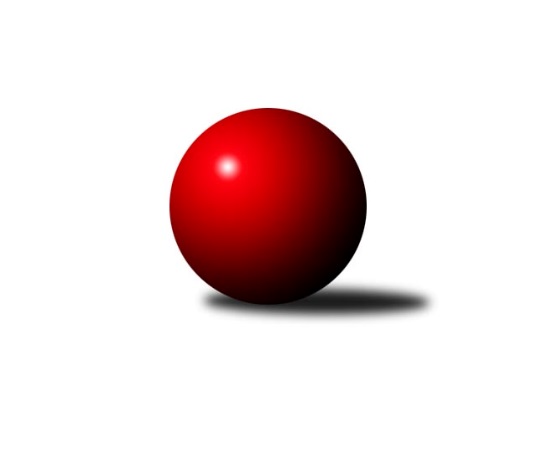 Č.10Ročník 2019/2020	23.11.2019Nejlepšího výkonu v tomto kole: 3390 dosáhlo družstvo: TJ Sokol Šanov 3. KLM D 2019/2020Výsledky 10. kolaSouhrnný přehled výsledků:TJ Start Jihlava 	- SK Podlužan Prušánky 	2:6	3112:3289	7.5:16.5	23.11.TJ Centropen Dačice B	- TJ Sokol Šanov 	0:8	3138:3390	5.0:19.0	23.11.TJ Lokomotiva České Budějovice 	- TJ Centropen Dačice C	5:3	3159:3095	13.0:11.0	23.11.KK Slavoj Žirovnice 	- TJ Sokol Machová 	6:2	3224:3077	15.5:8.5	23.11.TJ Sokol Husovice C	- TJ Sokol Slavonice	5:3	3262:3197	14.0:10.0	23.11.TJ Lokomotiva Valtice  	- TJ Sokol Mistřín 	3:5	3263:3329	11.0:13.0	23.11.Tabulka družstev:	1.	SK Podlužan Prušánky	10	8	0	2	56.0 : 24.0 	139.0 : 101.0 	 3295	16	2.	KK Slavoj Žirovnice	10	5	2	3	45.0 : 35.0 	134.0 : 106.0 	 3235	12	3.	TJ Centropen Dačice C	10	6	0	4	42.0 : 38.0 	120.5 : 119.5 	 3214	12	4.	TJ Sokol Šanov	10	5	1	4	46.0 : 34.0 	136.5 : 103.5 	 3207	11	5.	TJ Lokomotiva Valtice 	10	5	1	4	43.0 : 37.0 	117.5 : 122.5 	 3196	11	6.	TJ Lokomotiva České Budějovice	10	5	1	4	42.0 : 38.0 	120.0 : 120.0 	 3193	11	7.	TJ Centropen Dačice B	10	5	0	5	41.0 : 39.0 	118.5 : 121.5 	 3181	10	8.	TJ Sokol Mistřín	10	4	2	4	40.0 : 40.0 	120.5 : 119.5 	 3248	10	9.	TJ Start Jihlava	10	5	0	5	36.0 : 44.0 	111.5 : 128.5 	 3193	10	10.	TJ Sokol Slavonice	10	4	0	6	37.0 : 43.0 	106.5 : 133.5 	 3144	8	11.	TJ Sokol Husovice C	10	3	0	7	29.0 : 51.0 	112.0 : 128.0 	 3155	6	12.	TJ Sokol Machová	10	1	1	8	23.0 : 57.0 	103.5 : 136.5 	 3152	3Podrobné výsledky kola:	 TJ Start Jihlava 	3112	2:6	3289	SK Podlužan Prušánky 	Lukáš Novák	130 	 131 	 137 	138	536 	 1.5:2.5 	 564 	 158	131 	 140	135	Stanislav Esterka	Petr Votava	114 	 137 	 152 	127	530 	 2:2 	 526 	 127	121 	 147	131	Stanislav Zálešák *1	Martin Votava	135 	 138 	 135 	130	538 	 3:1 	 510 	 110	133 	 141	126	Dominik Fojtík	Jiří Poláček *2	116 	 107 	 120 	117	460 	 0:4 	 541 	 133	131 	 145	132	Vojtěch Novák	Roman Doležal	131 	 139 	 130 	136	536 	 0:4 	 581 	 149	141 	 145	146	Lukáš Hlavinka	Jiří Vlach	119 	 108 	 139 	146	512 	 1:3 	 567 	 159	133 	 127	148	Zdeněk Zálešákrozhodčí: Doležal Josefstřídání: *1 od 66. hodu Jan Zálešák, *2 od 61. hodu Sebastián ZavřelNejlepší výkon utkání: 581 - Lukáš Hlavinka	 TJ Centropen Dačice B	3138	0:8	3390	TJ Sokol Šanov 	Tomáš Pospíchal	124 	 135 	 128 	137	524 	 1:3 	 547 	 132	141 	 147	127	Ladislav Kacetl	Jakub Stuchlík	117 	 133 	 145 	129	524 	 1:3 	 566 	 147	138 	 153	128	Milan Volf	Petr Janák	144 	 120 	 122 	134	520 	 0:4 	 601 	 162	148 	 142	149	Petr Mika	Petr Semorád	132 	 147 	 119 	134	532 	 0:4 	 576 	 133	153 	 151	139	Aleš Procházka	Milan Kabelka *1	134 	 114 	 152 	119	519 	 2:2 	 532 	 146	145 	 133	108	Jan Zifčák ml. ml.	Jiří Malínek	128 	 135 	 134 	122	519 	 1:3 	 568 	 133	150 	 131	154	Tomáš Červenkarozhodčí: Zdeněk Blechastřídání: *1 od 61. hodu Lukáš PrknaNejlepší výkon utkání: 601 - Petr Mika	 TJ Lokomotiva České Budějovice 	3159	5:3	3095	TJ Centropen Dačice C	Martin Voltr	143 	 139 	 146 	129	557 	 2:2 	 562 	 157	126 	 123	156	Karel Fabeš	Tomáš Reban	148 	 157 	 144 	137	586 	 4:0 	 503 	 123	117 	 134	129	Aleš Láník	Tomáš Polánský	111 	 118 	 119 	136	484 	 1:3 	 510 	 123	132 	 128	127	Karel Kunc	Václav Klojda ml.	128 	 127 	 130 	115	500 	 3:1 	 455 	 113	109 	 115	118	Stanislav Kučera *1	Jiří Reban	127 	 113 	 119 	126	485 	 0:4 	 562 	 136	144 	 153	129	Dušan Rodek	Pavel Černý	138 	 145 	 142 	122	547 	 3:1 	 503 	 107	154 	 131	111	Vítězslav Stuchlíkrozhodčí: Jiří Bláhastřídání: *1 od 37. hodu Jan KubešNejlepší výkon utkání: 586 - Tomáš Reban	 KK Slavoj Žirovnice 	3224	6:2	3077	TJ Sokol Machová 	Patrik Solař	135 	 122 	 131 	149	537 	 3:1 	 503 	 101	148 	 126	128	Pavel Jurásek	Jakub Kožich	122 	 143 	 144 	125	534 	 0.5:3.5 	 583 	 149	145 	 144	145	Roman Hrančík	Pavel Ryšavý	135 	 114 	 151 	132	532 	 3:1 	 470 	 120	123 	 114	113	Bohuslav Husek	František Kožich	122 	 131 	 131 	130	514 	 2:2 	 549 	 166	125 	 138	120	Vlastimil Brázdil	David Švéda	145 	 127 	 134 	139	545 	 4:0 	 473 	 124	122 	 114	113	Milan Dovrtěl	Libor Kočovský	149 	 146 	 132 	135	562 	 3:1 	 499 	 131	114 	 135	119	Michal Lagarozhodčí: Tuček JiříNejlepší výkon utkání: 583 - Roman Hrančík	 TJ Sokol Husovice C	3262	5:3	3197	TJ Sokol Slavonice	Dalibor Dvorník	131 	 138 	 138 	109	516 	 3:1 	 494 	 126	131 	 114	123	Miroslav Bartoška	Igor Sedlák	123 	 141 	 129 	129	522 	 2:2 	 552 	 142	138 	 128	144	Pavel Blažek	Radim Máca	128 	 140 	 126 	132	526 	 2:2 	 544 	 124	116 	 154	150	Jiří Matoušek *1	Martin Gabrhel	131 	 132 	 153 	135	551 	 1:3 	 591 	 160	149 	 146	136	Jiří Svoboda	Tomáš Válka	137 	 154 	 141 	161	593 	 3:1 	 526 	 134	119 	 142	131	Zdeněk Holub	Radim Meluzín	133 	 145 	 144 	132	554 	 3:1 	 490 	 128	111 	 111	140	Jiří Ondrák ml. *2rozhodčí: Blanka Sedlákovástřídání: *1 od 54. hodu Stanislav Tichý, *2 od 74. hodu Jiří Ondrák st.Nejlepší výkon utkání: 593 - Tomáš Válka	 TJ Lokomotiva Valtice  	3263	3:5	3329	TJ Sokol Mistřín 	František Herůfek ml. ml.	137 	 134 	 142 	126	539 	 2:2 	 536 	 163	119 	 111	143	Zbyněk Cízler	Jan Herzán	122 	 144 	 120 	136	522 	 3:1 	 514 	 154	128 	 113	119	Jakub Cizler	Robert Herůfek	127 	 140 	 137 	140	544 	 0.5:3.5 	 588 	 156	140 	 148	144	Luděk Svozil	Petr Pesau	122 	 133 	 144 	138	537 	 2.5:1.5 	 524 	 135	133 	 125	131	Jaroslav Polášek	Zdeněk Musil	128 	 156 	 131 	122	537 	 1:3 	 543 	 132	148 	 132	131	Martin Fiala	Roman Mlynarik	140 	 142 	 169 	133	584 	 2:2 	 624 	 139	177 	 145	163	Zbyněk Bábíčekrozhodčí: Richard CigánekNejlepší výkon utkání: 624 - Zbyněk BábíčekPořadí jednotlivců:	jméno hráče	družstvo	celkem	plné	dorážka	chyby	poměr kuž.	Maximum	1.	Lukáš Hlavinka 	SK Podlužan Prušánky 	581.60	382.4	199.2	2.3	5/7	(621)	2.	Zdeněk Zálešák 	SK Podlužan Prušánky 	562.18	375.2	187.0	4.2	7/7	(598)	3.	Petr Mika 	TJ Sokol Šanov 	562.10	371.5	190.6	2.9	5/6	(604)	4.	Jiří Konvalinka 	TJ Sokol Šanov 	559.08	369.3	189.8	4.0	6/6	(638)	5.	Zbyněk Bábíček 	TJ Sokol Mistřín 	556.18	369.3	186.9	2.8	7/7	(624)	6.	Pavel Černý 	TJ Lokomotiva České Budějovice 	554.30	374.4	180.0	5.3	4/5	(585)	7.	Patrik Solař 	KK Slavoj Žirovnice 	553.17	371.6	181.5	5.0	4/4	(574)	8.	Petr Votava 	TJ Start Jihlava 	552.37	364.4	187.9	5.0	6/6	(593)	9.	Roman Mlynarik 	TJ Lokomotiva Valtice  	552.21	370.9	181.3	5.4	4/4	(590)	10.	Tomáš Válka 	TJ Sokol Husovice C	551.69	366.4	185.3	3.9	4/5	(593)	11.	Roman Hrančík 	TJ Sokol Machová 	549.83	365.1	184.8	4.5	6/6	(583)	12.	František Kožich 	KK Slavoj Žirovnice 	549.68	366.1	183.6	6.5	4/4	(591)	13.	Dominik Fojtík 	SK Podlužan Prušánky 	548.57	363.6	185.0	5.1	7/7	(615)	14.	Martin Gabrhel 	TJ Sokol Husovice C	547.90	364.6	183.3	4.9	4/5	(588)	15.	Zdeněk Kamiš 	TJ Lokomotiva České Budějovice 	547.40	362.9	184.5	3.9	4/5	(572)	16.	Jiří Matoušek 	TJ Sokol Slavonice	546.28	365.9	180.4	3.7	5/6	(602)	17.	Dušan Rodek 	TJ Centropen Dačice C	545.88	360.6	185.3	4.0	6/7	(569)	18.	Vojtěch Novák 	SK Podlužan Prušánky 	545.75	365.7	180.0	2.1	7/7	(593)	19.	Karel Fabeš 	TJ Centropen Dačice C	545.38	365.5	179.8	5.1	6/7	(586)	20.	Milan Volf 	TJ Sokol Šanov 	544.58	368.8	175.8	5.2	6/6	(573)	21.	Martin Fiala 	TJ Sokol Mistřín 	544.21	372.0	172.3	5.1	6/7	(571)	22.	Jakub Cizler 	TJ Sokol Mistřín 	543.86	362.9	181.0	5.1	7/7	(571)	23.	Lukáš Novák 	TJ Start Jihlava 	543.70	367.3	176.5	4.5	4/6	(574)	24.	Martin Votava 	TJ Start Jihlava 	543.50	358.9	184.6	2.9	6/6	(559)	25.	Zdeněk Musil 	TJ Lokomotiva Valtice  	543.50	365.7	177.8	5.6	3/4	(591)	26.	Vlastimil Brázdil 	TJ Sokol Machová 	543.33	367.5	175.9	6.1	6/6	(559)	27.	Radim Meluzín 	TJ Sokol Husovice C	543.08	357.2	185.9	4.7	4/5	(577)	28.	Martin Voltr 	TJ Lokomotiva České Budějovice 	543.00	358.2	184.8	4.0	5/5	(580)	29.	Libor Kočovský 	KK Slavoj Žirovnice 	542.42	367.0	175.4	4.5	4/4	(620)	30.	Luděk Svozil 	TJ Sokol Mistřín 	542.24	359.6	182.7	5.1	7/7	(594)	31.	Roman Doležal 	TJ Start Jihlava 	541.77	358.8	183.0	4.2	6/6	(585)	32.	Tomáš Červenka 	TJ Sokol Šanov 	541.25	366.8	174.4	4.9	6/6	(584)	33.	František Herůfek ml.  ml.	TJ Lokomotiva Valtice  	540.17	369.0	171.1	6.3	4/4	(569)	34.	Petr Pesau 	TJ Lokomotiva Valtice  	539.42	365.7	173.8	5.4	4/4	(573)	35.	Lukáš Prkna 	TJ Centropen Dačice B	538.58	365.5	173.1	6.4	4/4	(591)	36.	Tomáš Pospíchal 	TJ Centropen Dačice B	538.38	361.7	176.7	5.4	4/4	(592)	37.	Jiří Svoboda 	TJ Sokol Slavonice	538.21	362.8	175.4	4.9	6/6	(591)	38.	Aleš Láník 	TJ Centropen Dačice C	537.20	361.3	175.9	6.0	5/7	(567)	39.	Pavel Ryšavý 	KK Slavoj Žirovnice 	536.15	359.9	176.2	5.0	4/4	(589)	40.	Milan Kabelka 	TJ Centropen Dačice B	535.46	360.4	175.1	5.5	4/4	(595)	41.	Jaroslav Polášek 	TJ Sokol Mistřín 	534.70	360.3	174.5	6.7	5/7	(614)	42.	Michal Laga 	TJ Sokol Machová 	534.33	364.4	170.0	6.2	6/6	(567)	43.	Karel Kunc 	TJ Centropen Dačice B	532.75	363.0	169.8	4.5	4/4	(564)	44.	Petr Janák 	TJ Centropen Dačice B	532.47	361.1	171.4	5.1	3/4	(560)	45.	Jakub Kožich 	KK Slavoj Žirovnice 	532.44	363.6	168.8	5.8	4/4	(582)	46.	Stanislav Esterka 	SK Podlužan Prušánky 	529.92	358.6	171.3	5.2	6/7	(566)	47.	Zbyněk Cízler 	TJ Sokol Mistřín 	529.67	358.0	171.7	4.5	6/7	(581)	48.	Zdeněk Holub 	TJ Sokol Slavonice	529.17	360.3	168.9	7.1	6/6	(565)	49.	Igor Sedlák 	TJ Sokol Husovice C	528.25	362.4	165.8	7.6	4/5	(547)	50.	Jiří Reban 	TJ Lokomotiva České Budějovice 	527.93	362.0	166.0	7.6	5/5	(580)	51.	Tomáš Reban 	TJ Lokomotiva České Budějovice 	527.57	363.6	164.0	5.0	5/5	(586)	52.	Pavel Blažek 	TJ Sokol Slavonice	526.20	355.7	170.5	5.6	5/6	(552)	53.	Stanislav Zálešák 	SK Podlužan Prušánky 	525.27	360.8	164.5	6.5	5/7	(568)	54.	Jiří Vlach 	TJ Start Jihlava 	525.04	352.7	172.3	5.0	5/6	(564)	55.	Jan Herzán 	TJ Lokomotiva Valtice  	524.83	366.8	158.1	7.0	3/4	(560)	56.	David Švéda 	KK Slavoj Žirovnice 	523.17	358.9	164.3	7.1	4/4	(588)	57.	Pavel Jurásek 	TJ Sokol Machová 	522.35	358.9	163.5	6.8	5/6	(554)	58.	Petr Hlaváček 	TJ Start Jihlava 	519.75	361.5	158.3	5.0	4/6	(540)	59.	Jakub Stuchlík 	TJ Centropen Dačice B	519.67	366.7	153.0	8.0	3/4	(550)	60.	Miroslav Vojtěch 	TJ Lokomotiva Valtice  	518.78	362.0	156.8	7.3	3/4	(538)	61.	Aleš Procházka 	TJ Sokol Šanov 	518.67	352.3	166.4	4.9	5/6	(576)	62.	Miroslav Bartoška 	TJ Sokol Slavonice	516.80	358.4	158.4	9.1	6/6	(580)	63.	Bohuslav Husek 	TJ Sokol Machová 	516.05	352.4	163.7	9.7	5/6	(556)	64.	Tomáš Polánský 	TJ Lokomotiva České Budějovice 	515.35	349.4	166.0	8.7	4/5	(538)	65.	Radim Máca 	TJ Sokol Husovice C	509.60	348.3	161.3	7.1	4/5	(573)	66.	Milan Dovrtěl 	TJ Sokol Machová 	504.80	354.0	150.9	11.1	5/6	(560)		Tomáš Slížek 	SK Podlužan Prušánky 	574.00	387.0	187.0	5.0	1/7	(574)		Martin Tesařík 	SK Podlužan Prušánky 	568.75	384.8	184.0	4.9	4/7	(603)		Petr Vojtíšek 	TJ Centropen Dačice C	568.50	360.5	208.0	1.5	2/7	(581)		Zdeněk Pospíchal 	TJ Centropen Dačice C	568.50	362.5	206.0	0.0	2/7	(570)		Michal Waszniovski 	TJ Centropen Dačice C	562.25	382.4	179.9	5.4	4/7	(601)		Michal Dostál 	TJ Sokol Slavonice	556.00	360.0	196.0	1.0	1/6	(556)		Vlastimil Musel 	TJ Centropen Dačice C	550.00	369.0	181.0	2.0	1/7	(550)		Marek Ingr 	TJ Sokol Mistřín 	548.50	366.5	182.0	4.0	2/7	(568)		Lukáš Štibich 	TJ Centropen Dačice C	547.00	364.0	183.0	4.0	1/7	(547)		Jiří Malínek 	TJ Centropen Dačice B	544.71	366.0	178.7	5.3	1/4	(579)		Petr Semorád 	TJ Centropen Dačice B	541.10	370.5	170.6	6.1	2/4	(575)		Marek Škrabal 	TJ Sokol Husovice C	541.00	382.5	158.5	7.3	2/5	(548)		Robert Herůfek 	TJ Lokomotiva Valtice  	536.57	372.2	164.4	5.9	2/4	(566)		Ladislav Kacetl 	TJ Sokol Šanov 	534.00	375.5	158.5	9.0	2/6	(547)		Stanislav Kučera 	TJ Centropen Dačice C	531.75	363.6	168.1	7.4	4/7	(550)		Tomáš Bártů 	TJ Centropen Dačice B	531.33	365.7	165.7	5.2	2/4	(550)		Petr Málek 	TJ Sokol Mistřín 	529.00	345.2	183.8	4.3	4/7	(589)		Dalibor Dvorník 	TJ Sokol Husovice C	528.83	347.8	181.0	6.8	3/5	(587)		Vítězslav Stuchlík 	TJ Centropen Dačice C	527.25	349.9	177.3	6.5	4/7	(569)		Miroslav Čekal 	KK Slavoj Žirovnice 	525.67	360.0	165.7	5.7	1/4	(554)		Jan Zifčák ml.  ml.	TJ Sokol Šanov 	523.83	348.2	175.7	6.7	3/6	(556)		Jan Kubeš 	TJ Centropen Dačice C	522.33	349.7	172.7	5.3	4/7	(550)		Robert Pacal 	TJ Sokol Husovice C	519.00	332.0	187.0	8.0	1/5	(519)		Jiří Rauschgold 	TJ Sokol Husovice C	517.75	351.0	166.8	7.8	2/5	(534)		Lukáš Klojda 	TJ Lokomotiva České Budějovice 	517.00	353.5	163.5	6.0	2/5	(538)		Jiří Poláček 	TJ Start Jihlava 	513.50	347.5	166.0	6.5	1/6	(532)		Svatopluk Birnbaum 	TJ Start Jihlava 	511.50	354.5	157.0	6.0	2/6	(512)		Ivan Baštář 	TJ Centropen Dačice C	510.00	351.0	159.0	14.0	1/7	(510)		Petr Bakaj 	TJ Sokol Šanov 	506.00	347.8	158.2	6.8	3/6	(531)		Pavel Martinek 	TJ Sokol Šanov 	505.67	343.3	162.3	10.7	3/6	(526)		David Drobilič 	TJ Sokol Slavonice	502.00	357.0	145.0	7.0	1/6	(502)		Jan Sýkora 	TJ Lokomotiva České Budějovice 	501.50	347.0	154.5	10.5	2/5	(540)		Jiří Fryštacký 	TJ Sokol Machová 	501.00	352.0	149.0	7.0	1/6	(501)		Jiří Ondrák  ml.	TJ Sokol Slavonice	500.33	336.5	163.8	8.5	3/6	(516)		Rudolf Borovský 	TJ Sokol Slavonice	500.33	356.7	143.7	12.0	3/6	(517)		Stanislav Dvořák 	TJ Centropen Dačice C	500.00	348.0	152.0	6.0	1/7	(500)		Václav Klojda  ml.	TJ Lokomotiva České Budějovice 	500.00	350.0	150.0	11.0	1/5	(500)		Daniel Bašta 	KK Slavoj Žirovnice 	497.00	318.0	179.0	3.0	1/4	(497)		Martin Sedlák 	TJ Sokol Husovice C	497.00	357.0	140.0	12.0	1/5	(497)		Karel Gabrhel 	TJ Sokol Husovice C	494.56	347.4	147.1	12.2	3/5	(519)		Jiří Cháb  st.	TJ Start Jihlava 	483.67	345.0	138.7	14.0	3/6	(502)		Jiří Ondrák  st.	TJ Sokol Slavonice	482.00	328.0	154.0	8.0	1/6	(482)		Radek Beranovský 	TJ Centropen Dačice B	482.00	348.0	134.0	10.0	1/4	(482)		Sebastián Zavřel 	TJ Start Jihlava 	480.00	349.0	131.0	12.0	1/6	(480)		Lukáš Michalík 	TJ Sokol Machová 	435.00	315.0	120.0	18.0	1/6	(435)Sportovně technické informace:Starty náhradníků:registrační číslo	jméno a příjmení 	datum startu 	družstvo	číslo startu21345	Václav Klojda ml.	23.11.2019	TJ Lokomotiva České Budějovice 	1x23946	Sebastián Zavřel	23.11.2019	TJ Start Jihlava 	5x17212	Ladislav Kacetl	23.11.2019	TJ Sokol Šanov 	2x25483	Stanislav Tichý	23.11.2019	TJ Sokol Slavonice	1x10430	Jiří Ondrák st.	23.11.2019	TJ Sokol Slavonice	3x11469	Karel Kunc	23.11.2019	TJ Centropen Dačice C	4x
Hráči dopsaní na soupisku:registrační číslo	jméno a příjmení 	datum startu 	družstvo	Program dalšího kola:11. kolo30.11.2019	so	10:00	TJ Centropen Dačice C - TJ Lokomotiva Valtice  	30.11.2019	so	10:00	TJ Sokol Mistřín  - TJ Start Jihlava 	30.11.2019	so	13:00	TJ Sokol Machová  - TJ Lokomotiva České Budějovice 	30.11.2019	so	13:00	SK Podlužan Prušánky  - TJ Centropen Dačice B	30.11.2019	so	13:30	TJ Sokol Slavonice - KK Slavoj Žirovnice 	30.11.2019	so	16:00	TJ Sokol Šanov  - TJ Sokol Husovice C	Nejlepší šestka kola - absolutněNejlepší šestka kola - absolutněNejlepší šestka kola - absolutněNejlepší šestka kola - absolutněNejlepší šestka kola - dle průměru kuželenNejlepší šestka kola - dle průměru kuželenNejlepší šestka kola - dle průměru kuželenNejlepší šestka kola - dle průměru kuželenNejlepší šestka kola - dle průměru kuželenPočetJménoNázev týmuVýkonPočetJménoNázev týmuPrůměr (%)Výkon1xZbyněk BábíčekMistřín6241xZbyněk BábíčekMistřín115.216244xPetr MikaŠanov6013xPetr MikaŠanov110.976011xTomáš VálkaHusovice C5931xRoman HrančíkMachová110.845831xJiří SvobodaSlavonice5911xTomáš RebanLok. Č.B. 110.595862xLuděk SvozilMistřín5881xTomáš VálkaHusovice C109.745931xTomáš RebanLok. Č.B. 5861xJiří SvobodaSlavonice109.37591